Czym różni się Bitcoin od Ethereum?Ethereum i Bitcoin mają wiele podobieństw, jak i znacząco różnią się od siebie! Czym? Przeczytajcie poniżej!Największą różnicą jest cel, który przyświecał stworzeniu obu wirtualnych walut. 1. Bitcoin został stworzony by stać się pewnego rodzaju "cyfrowym złotem", a ostatecznie globalnie przyjętą walutą, która ma za zadanie poprawić lub zastąpić konwencjonalne pieniądze. Celem Ethereum jest stanie się platformą, na której mogą działać inteligentne kontrakty i zdecentralizowane aplikacje.2. Kolejną ważną różnicą jest podaż. Liczba Bitcoinów jest ograniczona do 21 milionów, Ethereum nie jest ograniczone do żadnej konkretnej ilości. Zarówno Bitcoin, jak i Ethereum są produkowane w procesie zwanym "mining". W luźnym, tłumaczeniu na język polski możemy proces ten nazwać "górnictwem". 3. Istnieje również kilka technologicznych różnic, które stanowią podstawę platform dla Bitcoin i Ethereum, ale na tak wczesnym etapie tych projektów, z jakim mamy do czynienia w dniu dzisiejszym, mogą wydawać się tożsame. Ponieważ projekty te rosną i rozwijają się w bardzo szybkim tempie, z dużą dozą prawdopodobieństwa, różnice te staną się bardziej widoczne w niedalekiej przyszłości. Obie waluty maja zarówno swoich zagorzałych zwolenników jak i przeciwników. My wybór pozostawiamy Wam, gdyż każda z nich udowodniła juz niejednokrotnie, że można wiele zyskać na ich zakupie. Obie dostępne są na platformie Luno (www.luno.com). Zachęcamy również do skorzystania z naszej aplikacji na Android i iOS. 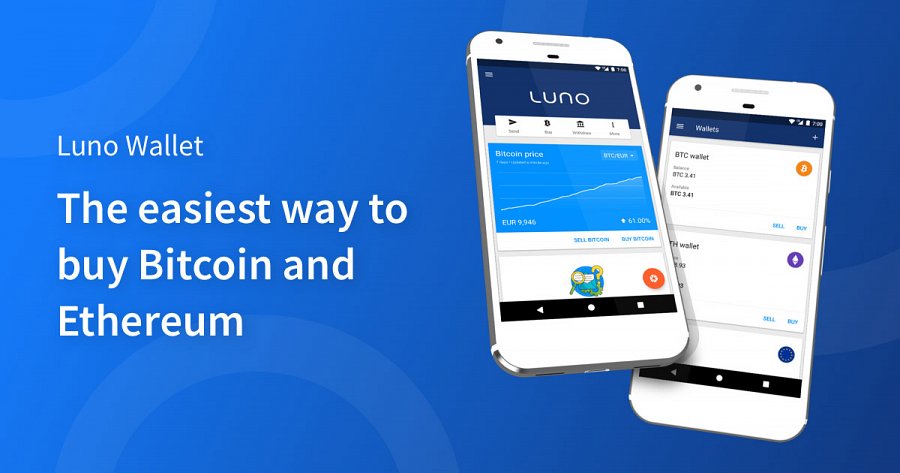 